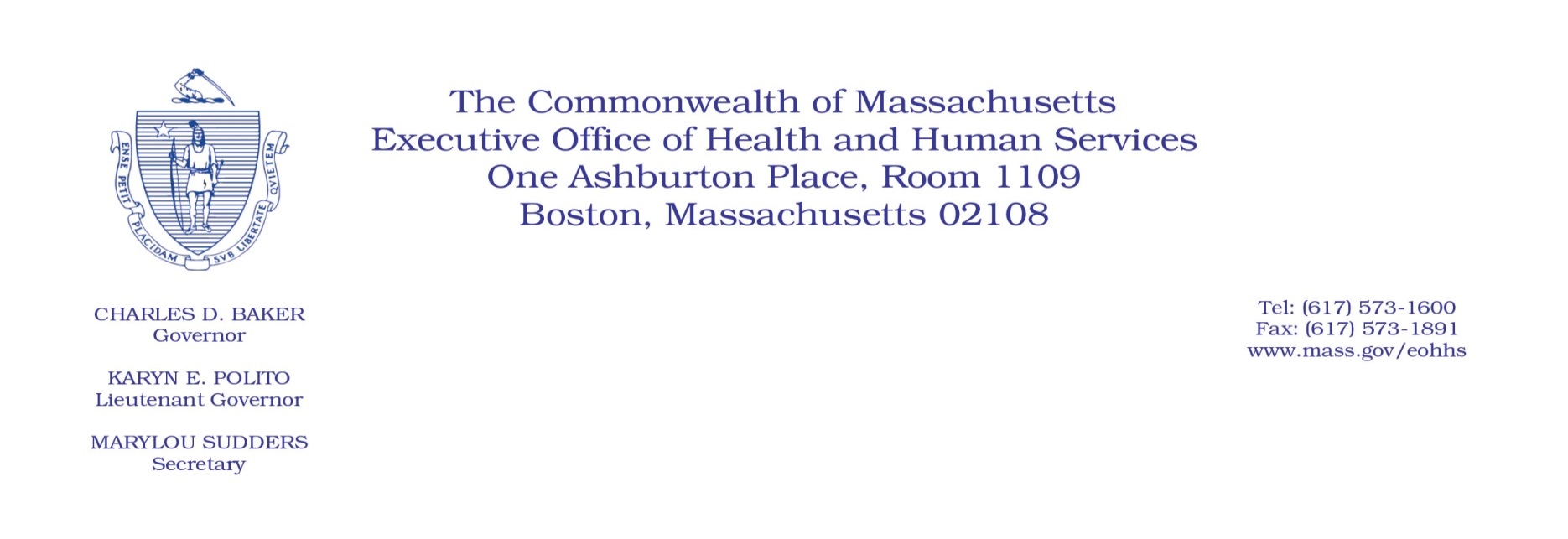 Administrative Bulletin 21-29101 CMR 204.00:  Rates of Payment to Resident Care FacilitiesEffective December 21, 2021Payment for Coronavirus Disease 2019 (COVID-19) Vaccines Administered by Resident Care FacilitiesBackgroundPursuant to 101 CMR 204.09(4): COVID-19 Vaccine Administration Add-on Payments, for dates of service beginning October 1, 2021, EOHHS will pay resident care facilities for qualifying COVID-19 vaccine services to eligible residents, and such payment will be separate and in addition to the facilities per diem rates. EOHHS will cover these services when administered to residents in resident care facilities for dates of service as specifically listed below. There is no cost sharing for COVID-19 vaccine or vaccine administration services, including the service codes listed below.This administrative bulletin is being issued pursuant to 101 CMR 204.09(5). The requirements of this administrative bulletin are effective beginning December 21, 2021.Payment ProvisionsEffective for dates of service as specifically listed below, resident care facilities that meet DPH eligibility criteria for administration of COVID-19 vaccinations, may receive payment for administering of COVID-19 vaccines at the rates identified below. EOHHS expects to pay the following rates to resident care facility providers for the following codes. The authority to pay these rates is pursuant to 101 CMR 204.09(4): COVID-19 Vaccine Administration Add-on Payments, at the rates established through 101 CMR 446.03: General Rate Provisions and Payment.Effective for dates of service beginning October 1, 2021, resident care facilities may bill and receive payment for administering COVID-19 vaccines as described in the table below. Furthermore, effective for dates of service beginning October 20, 2021, resident care facilities may bill and receive payment for administering COVID-19 vaccines as described in the table below.No code for the booster dose of the vaccine itself is being added for Pfizer-BioNTech or Janssen. The vaccine code 91300 SL can be used with the Pfizer-BioNTech booster and the vaccine code 91303 SL can be used with the Janssen booster.  The modifier “SL” indicates state-supplied vaccine products. This modifier is to be applied to codes to identify administration of vaccine products provided at no cost, whether by the Massachusetts Department of Public Health (DPH), another federal, state, or local agency, or a manufacturer. If facilities receive the vaccine product from one of these sources at no cost, facilities must bill the code for the vaccine products themselves, with modifier SL, and the codes for the administration of the vaccine. EOHHS will pay $0 for vaccine products billed with the modifier SL, and the rates listed above for the administration of the vaccine.In order to bill EOHHS for vaccine administration services, resident care facilities must submit to EOHHS the appropriate vaccine and vaccine administration codes associated with each dose administered, as well as the date of service. The resident care facility must submit this data in the form and manner requested by EOHHS. Payments will be made to resident care facilities as a lump sum payment within 30 calendar days of data submission, according to deadlines prescribed by EOHHS. Additionally, the resident care facility must maintain documentation for each dose administered sufficient to enable EOHHS to verify the dose has been administered appropriately and in accordance with all state and federal rules and requirements. Qualifying Vaccine Services for Eligible ResidentsEOHHS will cover qualifying COVID-19 vaccine services provided to resident care facility residents in accordance with an emergency use authorization (EUA) or full approval from the U.S. Food and Drug Administration (FDA), and administered by the resident care facility’s staff at the facility. This includes COVID-19 booster shots or third doses administered by the resident care facility in accordance with full approval or an EUA from the FDA.Resident care facilities may only bill for qualifying COVID-19 vaccine services provided to residents. Resident care facilities may not bill EOHHS for vaccine administration services provided to resident care facility staff, volunteers, or visitors.EOHHS WebsiteThis administrative bulletin is available on the 2021 EOHHS Administrative Bulletins web page.To receive email alerts when EOHHS issues new regulatory actions, sign up at the EOHHS regulatory email notifications web page.QuestionsIf you have questions about the information in this administrative bulletin, please email your inquiry to either Meera Ramamoorthy at Meera.e.ramamoorthy@mass.gov or to Pavel Terpelets at Pavel.terpelets@mass.gov.CodeAllowable FeeDescription of Code91303 SL$0.00Janssen Covid-19 Vaccine
(SARSCOV2 VAC AD26 0.5 ml IM)0031A$45.87Janssen Covid-19 Vaccine Administration
(ADM SARSCOV2 VAC AD26 0.5 ml)91300 SL$0.00Pfizer-Biontech Covid-19 Vaccine (SARSCOV2 VAC 30 mcg/0.3 ml IM)0001A$45.87Pfizer-Biontech Covid-19 Vaccine Administration – First Dose (ADM SARSCOV2 30 mcg/0.3 ml 1st)0002A$45.87Pfizer-Biontech Covid-19 Vaccine Administration – Second Dose (ADM SARSCOV2 30 mcg/0.3 ml 2nd)0003A$45.87Pfizer-Biontech Covid-19 Vaccine Administration – Third Dose (ADM SARSCOV2 30 mcg/0.3 ml 3rd)0004A$45.87Pfizer-Biontech Covid-19 Vaccine Administration – Booster (ADM SARSCOV2 30 mcg/0.3 ml Booster)91301 SL$0.00Moderna Covid-19 Vaccine 
(SARSCOV2 VAC 100 mcg/0.5 ml IM)0011A$45.87Moderna Covid-19 Vaccine Administration – First Dose (ADM SARSCOV2 100 mcg/0.5 ml 1st)0012A$45.87Moderna Covid-19 Vaccine Administration – Second Dose (ADM SARSCOV2 100 mcg/0.5 ml 2nd)0013A$45.87Moderna Covid-19 Vaccine Administration – Third Dose (ADM SARSCOV2 100 mcg/0.5 ml 3rd)CodeAllowable FeeDescription of Code91307 SL$0.00Moderna Covid-19 Vaccine (Low Dose)0064A$45.87Moderna Covid-19 Vaccine (Low Dose) Administration – Booster0034A$45.87Janssen Covid-19 Vaccine Administration – Booster 